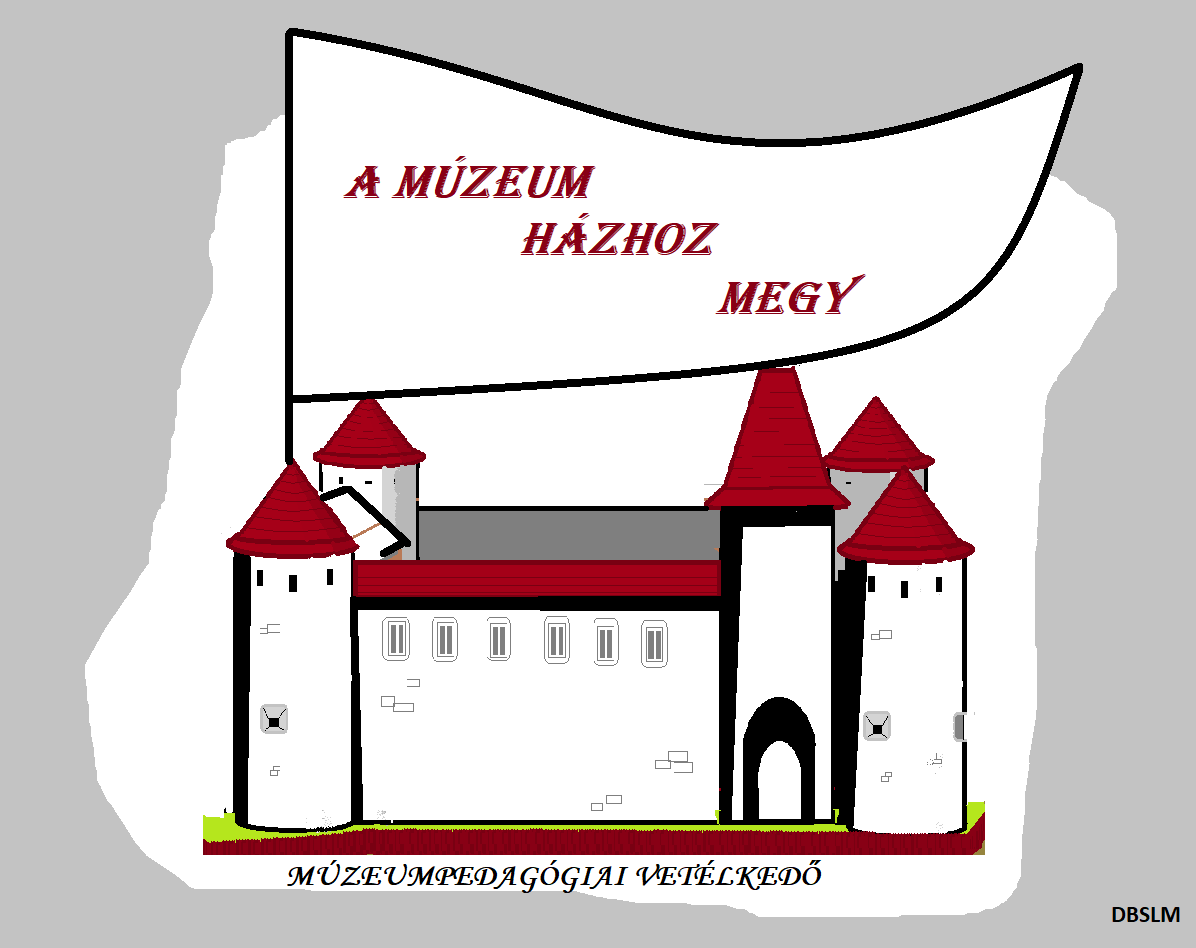 9. feladatsor1. Milyen események szerepelnek a főtéri „időcsigán”?2. Melyik Batthyány verethetett aranypénzt?3. Mióta működött a kastély északnyugati tornyában kápolna?4. Milyen anyagból készült „gyümölcsök istennőjének” szobra?5. Milyen stílusú a vasútállomás épülete?6. Melyik színdarabot adtak elő amatőr színjátszók 1920-ban?7. Milyen épületben található a „Szegények Orvosa” szobra?8. Hol található Körmenden ólomból öntött szobor közterületen?9. Mikor fejeződött be a Rába-híd újjáépítése a háborús romokból?10. Milyen építmények/épületek köthetők Batthyány Ödön nevéhez Körmenden?